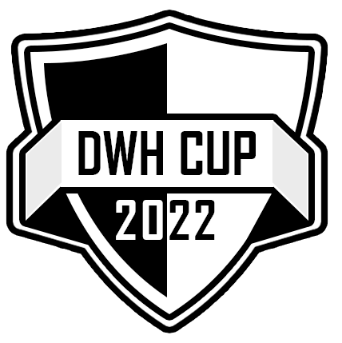 NAME:GROUP:FLIGHT:CLUB:PANEL:NUMBER:PRELIMINARY PASSESPRELIMINARY PASSESPRELIMINARY PASSESPRELIMINARY PASSESPRELIMINARY PASSESPRELIMINARY PASSESPRELIMINARY PASSESPRELIMINARY PASSESEXERCISEMOUNTDDSPOTTERDDDISMOUNTDDTOTAL1122FINAL PASSESFINAL PASSESFINAL PASSESFINAL PASSESFINAL PASSESFINAL PASSESFINAL PASSESFINAL PASSESEXERCISEMOUNTDDSPOTTERDDDISMOUNTDDTOTAL3344COACH:SIGNATURE: